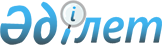 О внесении  дополнений и изменений  в решение акима области от 29 мая 2000 года N 127 "О перечне заболеваний, лекарственных средств по видам заболеваний и нормах их бесплатного отпуска по рецептам врачей"
					
			Утративший силу
			
			
		
					Решение акима Павлодарской области от 23 октября 2000 г. N 257 Зарегистрировано управлением юстиции 27 ноября 2000 г. за N 507. Утратило силу - решением акима Павлодарской области от 29 октября 2004 года N 25.




      Сноска. Утратило силу - решением акима Павлодарской области от 29 октября 2004 года N 25.



      В соответствии с постановлением Правительства Республики Казахстан от 5 мая 2000 года N 674 "О мерах по обеспечению лекарственными средствами по видам заболеваний и специализированными продуктами детского и лечебного питания отдельных категорий граждан" и в целях обеспечения больных лекарственными средствами по бесплатным рецептам с учетом клинических показаний, принимаю РЕШЕНИЕ: 



      Внести в решение акима области от 29 мая 2000 года N 127 "О перечне заболеваний, лекарственных средств по видам заболеваний и нормах их бесплатного отпуска по рецептам врачей" следующие дополнения и изменения: 



      дополнить пунктом 3-1 следующего содержания: 



      "3-1. Департаменту здравоохранения области создать комиссию по рассмотрению возможности увеличения годовой нормы бесплатного отпуска лекарственных средств отдельным больным по клиническим показаниям, в пределах бюджетных ассигнований, предусмотренных на эти цели"; 



 




      в перечень лекарственных средств по видам заболеваний и нормах их бесплатного отпуска на одного человека в год по рецептам врачей, утвержденный вышеназванным решением:



     в пункте 1 в строке "Морфин" в графе 4 цифры "270" заменить цифрами "600";



     в пункте 4 в строке "Диакарб" в графе 4 цифры "4600" заменить цифрами "6000";



     в пункте 8 графы 3, 4 дополнить строкой следующего содержания:



     "Азидотимидин (ретровир)", "108 г.";



     в пункте 12 в графе 3 строку "Беклофорт" дополнить словами следующего содержания "(будесонид форте)";



     в пункте 20 в графе 4 цифры "200" заменить цифрами "1000".

     Аким области

      исп. А.Татарков

					© 2012. РГП на ПХВ «Институт законодательства и правовой информации Республики Казахстан» Министерства юстиции Республики Казахстан
				